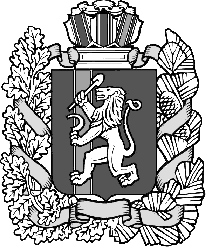 Муниципальное образование «Закрытое административно – территориальное образование  Железногорск Красноярского края»АДМИНИСТРАЦИЯ ЗАТО  г.ЖЕЛЕЗНОГОРСКПОСТАНОВЛЕНИЕ_______.2011                                                                                              			 ______г.ЖелезногорскО внесении изменений в постановление Администрации ЗАТО г.Железногорск от 17.11.2008 №1794п «О создании экспертной комиссии»	Руководствуясь Федеральным законом от 24.07.1998 № 124-ФЗ «Об основных гарантиях прав ребенка в Российской Федерации», Уставом ЗАТО Железногорск, в связи с кадровыми изменениями в Администрации ЗАТО г.Железногорск,ПОСТАНОВЛЯЮ:1. Внести следующие изменения в постановление Администрации ЗАТО г.Железногорск от 17.11.2008 №1794п «О создании экспертной комиссии»:1.1. В пункте 2 слова «Абакумов А.Д.» заменить словами «Титова Е.В.»2. Управлению делами Администрации ЗАТО г. Железногорск (Л.В.Машенцева) довести настоящее постановление до сведения населения через газету «Город и горожане».3. Отделу общественных связей Администрации ЗАТО г.Железногорск (Е.И.Головинкина) разместить настоящее постановление на официальном сайте муниципального образования "Закрытое административно-территориальное образование Железногорск Красноярского края" в информационно-телекоммуникационной сети Интернет.4. Контроль над выполнением настоящего постановления возложить на заместителя Главы администрации ЗАТО г. Железногорск по социальным вопросам В.Ю. Фомаиди.	5. Настоящее постановление вступает в силу после его официального опубликования.Глава администрации  								С.Е. Пешков